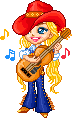 COUNTRY  DANCE  WESTERN                 ACADEMYCette danse est dédiée à la mémoire de l'instructeur de linedance Evalyn Collie de l'Aberdeenshire, en Écosse [1-8] FWD ROCK, & HEEL & TOUCH & HEEL & WALK, FWD ROCK 1 – 2         Poser PD devant, revenir en appui PG &3&4        Poser PD derrière, taper talon PG devant, poser PG à côté du PD, toucher PD à côté du PG &5&6        Poser PD derrière, taper talon PG devant, poser PG à côté du PD, poser PD devant 7 – 8          Poser PG devant, revenir en appui PD [9-16] SHUFFLE 1/2, SHUFFLE 1/2, COASTER STEP, WALK, WALK 1 & 2        ¼ de tour à gauche en posant PG à gauche, poser PD à côté du PG, ¼ de tour à gauche en posant PG devant                                                                                                                                                                                                       (06:00) 3 & 4        ¼ de tour à gauche en posant PD à droite, poser PG à côté du PD, ¼ de tour à gauche en posant PD derrière                                               									                          (12:00) 5 & 6        Poser ball PG derrière, poser ball PD à côté du PG, poser PG devant 7 – 8         Poser PD devant, poser PG devant                                                       ** RESTART ici mur 4 ** [17-24] FWD COASTER, BACK ROCK, STEP, PIVOT 1/4, CROSSING SHUFFLE 1 & 2        Poser PD devant, poser PG à côté du PD, poser PD derrière 3 – 4         Poser PG derrière, revenir en appui PD 5 – 6         Poser PG devant, ¼ de tour à droite (03:00) 7 & 8        Croiser PG devant PD, poser PD à droite, croiser PG devant PD [25-32] POINT, HOLD, & POINT, HOLD, & STEP, PIVOT 1/2, STEP, PIVOT 1/2 1 – 2&      Toucher pointe PD à droite, pause, poser PD à côté du PG 3 – 4&      Toucher pointe PG à gauche, pause, poser PG à côté du PD                                                      ** RESTARTS ici murs 2, 6 & 9 ** 5 – 6         Poser PD devant, ½ tour à gauche (09:00) 7 – 8         Poser PD devant, ½ tour à gauche (03:00) RESTARTS - Mur 4 après le compte 16 - Murs 2 (06:00), 6 (03:00) & 9 (12:00) après le compte 28& FINAL :  Mur 12, après le compte 14, poser le PD devant, ½ tour à gauche pour finir face à 12:00COUNTRY DANCE WESTERN ACADEMY      703 Rue Boucher de la Rupelle   73100  GRESY-SUR-AIXANGELIQUE  GIRAUD  Tel: 06.15.53.67.55Diplômée  en danse country au Country Dance Instructors Training  (CDIT)countrydancewesternacademy.com